Министерство науки и высшего образования Российской Федерации НИЖНЕТАГИЛЬСКИЙ ГОСУДАРСТВЕННЫЙ СОЦИАЛЬНО-ПЕДАГОГИЧЕСКИЙ ИНСТИТУТ (филиал)федерального государственного автономного образовательного учреждения высшего образования«Российский государственный профессионально-педагогический университет»ФАКУЛЬТЕТ ФИЛОЛОГИИ И МАССОВЫХ КОММУНИКАЦИЙ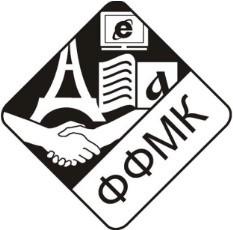 ПОЛОЖЕНИЕо проведении III открытого регионального конкурса чтецов на русском и иностранных языках1. ОБЩИЕ ПОЛОЖЕНИЯ1.1. Организатором Конкурса является факультет филологии и массовых коммуникаций Нижнетагильского государственного социально-педагогического института (филиала Российского государственного профессионально-педагогического университета в г. Нижнем Тагиле).1.2. Конкурс является региональным.2. ЦЕЛИ И ЗАДАЧИ КОНКУРСАЦель конкурса: развитие интереса к мировому культурному наследию.Задачи:2.1. Повышение мотивации учащихся к изучению русского и иностранных языков;2.2. Совершенствование фонетических и риторических умений и навыков учащихся;2.3. Развитие творческой инициативы учащихся.3. СРОКИ ПРОВЕДЕНИЯ КОНКУРСА3.1. Конкурс проходит в 2 этапа:1 этап – заочный, по видеозаписям.2 этап – очный: 22.03.2019 г. Место проведения: НТГСПИ.3.2. Работы для участия в 1 (заочном) этапе Конкурса принимаются с 25.01.2019 г. по 24.02.2019 г. по адресу:ffmk_iya@mail.ru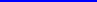 3.3. Работа Жюри по определению победителей 1 этапа проводится с 25.02.2019 г. по 10.03.2019 г.3.4. По итогам 1 этапа будут определены 30 лучших участников, которые будут приглашены к участию в очном этапе.3.5. Очный этап состоится 22.03.2019 года в 12.30 в читальном зале Научной библиотеки НТГСПИ.4. НОМИНАЦИИ КОНКУРСА4.1. Конкурс проводится по следующим номинациям:Русский языкАнглийский языкНемецкий языкФранцузский язык5. ВОЗРАСТНЫЕ ГРУППЫ УЧАСТНИКОВ КОНКУРСА5.1. К участию в Конкурсе приглашаются учащиеся школ Нижнего Тагила и Горнозаводского округа в следующих возрастных категориях:Учащиеся 9-10 классовУчащиеся 11 классовТРЕБОВАНИЯ К КОНКУРСНЫМ РАБОТАМ ДЛЯ ЗАОЧНОГО ЭТАПА6.1. На конкурс представляются:1. ЗАЯВКА (документ «Microsoft Word», образец оформления ЗАЯВКИ см. в Приложении 1)2. Видеозапись конкурсной работы в одном из следующих форматов:WebM.MPEG4 AVI.MPEGPS WMV.FLV.6.2. Видеозапись конкурсной работы обязательно должна состоять из следующих частей:– представление УЧАСТНИКА (фамилия, имя, школа, класс);– представление автора исполняемого стихотворения,– представление названия исполняемого стихотворения (если оно есть);– непосредственное исполнение художественного произведения.6.4. Время выступления одного участника не должно превышать 3-х минут.6.5. В кадре должен находиться только один участник.6.6. На конкурс не принимается видеоа) плохого качества,б) не соответствующее номинациям;в) противоречащее нормам морали;г) с изображением адреса или логотипа другого сайта;д) несколько записей одного и того же участника;е) содержащие изображения, которые могут быть расценены как реклама (содержащие логотипы, изображение продукции, фирменную символику и товарные знаки);ж) работы, отправленные на конкурс без предоставления заявки.6.7. Записи выступлений и ЗАЯВКА на участие принимаются по электронному адресу:ffmk_iya@mail.ru7. ПРАВА И ОБЯЗАННОСТИ ОРГАНИЗАТОРА КОНКУРСАВ обязанности Организатора Конкурса входит7.1.1. Установление процедуры проведения и сроков Конкурса.7.1.2. Создание равных условий для всех участников Конкурса.7.1.3. Разработка требований к оформлению и содержанию конкурсных работ, критериев их оценки;7.1.4. Сбор и проверка конкурсных материалов. Все конкурсные работы, представленные участниками, проходят предварительную модерацию Организатором Конкурса на соответствие техническим требованиям и правилам конкурса.7.1.5. Формирование состава экспертов Конкурса.7.1.6. Электронная рассылка дипломов и сертификатов участникам Конкурса.Организатор имеет право:7.2.1. Снять конкурсную работу с Конкурса на любом его этапе в случае возникновения спорных вопросов, относящихся к авторскому праву или к иным правовым вопросам, без объяснения причин.7.2.2. Не рассматривать конкурсную работу, превышающую требуемую длительность выступления – 3 минуты.7.2.3. Организатор Конкурса освобождается от рассылки диплома, сертификата, если наставник предоставил о воспитаннике либо себе нечёткие, неполные, ошибочные либо заведомо ложные сведения.8. РАБОТА ЖЮРИ КОНКУРСА8.1. Состав жюри Конкурса определяется Организатором.8.2. Жюри оценивает конкурсные работы по 10 балльной шкале.8.3. Оценка конкурсных работ осуществляется по следующим критериям:– общее впечатление от исполнения стихотворения;– соответствие требованиям к структуре конкурсной работы;– соответствие исполняемого стихотворения выбранной номинации;– сложность и содержательность исполняемого произведения;– артистичность исполнения;– выразительность речи,– оригинальность костюма.8.4. Итоги 1 этапа будут представлены на официальном сайте НТГСПИ https://www.ntspi.ru/ не позднее 15.03.2019 года. Участникам, прошедшим во 2 этап, будут разосланы личные приглашения в срок до 18.03.2019 года.8.5. Участники и победители конкурса будут награждены сертификатами участия и дипломами.9. КОНТАКТНАЯ ИНФОРМАЦИЯАдрес филиала РГППУ в г. Нижнем Тагиле:622031, Нижний Тагил, ул. Красногвардейская, 57Тел. факультета филологии и массовых коммуникаций: 8(3435) 25-57-22E-mail:  ffmk_iya@mail.ruКоординатор Конкурса: Боровкова Елена Рифовна, т. сот. 8 982 739 4052 ПРИЛОЖЕНИЕ 1Образец оформления ЗАЯВКИФамилия, Имя участника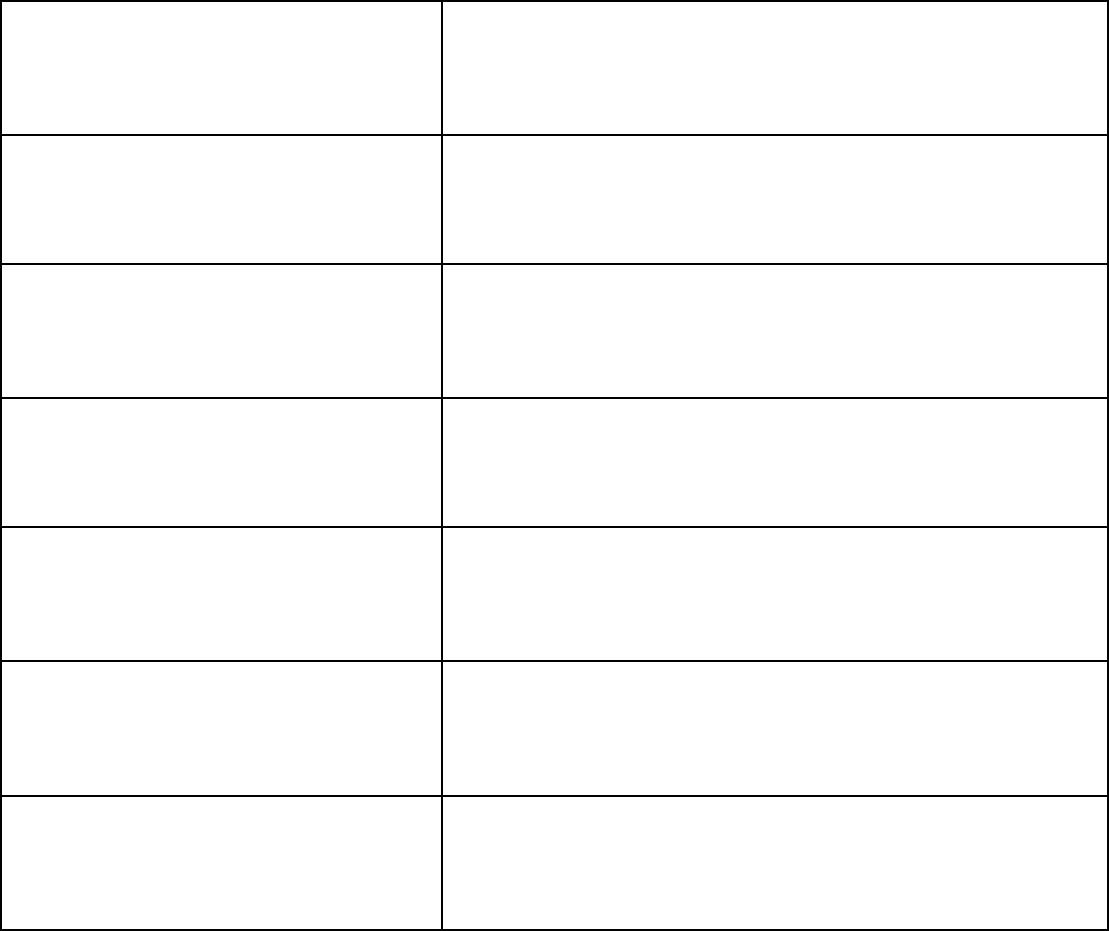 Образовательноеучреждение ,(официальное название)КлассНоминация	(по	языкам:русский,	английский,немецкий, французский)Сведения о руководителе:Ф.И.О.,	место	работы,должностьНазвание	произведения,авторКонтактная	информация:телефон, E-mail